Task Sheet 4Children to complete tasks each day in small sessions lasting between 10 and 15 minutes.Can you take pictures of your work or you doing the tasks and email me them to me as I would like to see how you are doing.      classFLP@springhill.lancs.sch.uk Letters and Sounds VideoRecap on the letters from last week s/a /t/p/i/n/m/d/g/o/c/k/ e/u/r/h/b/f/l say the sound and the name.You will need the letter cards –  ss/ll/ff/ck  say the sound.Challenge Find and say the letter, write the letter correctly.Make as many different words that you can with the letters. pass, till, huff, peckRead and write the words.Can you find the ones that rhyme ( have the same ending e.g. bell, tell, sell, dell )Read the tricky words and then try to write themI/ go/ no/ the/ to /into,      he/me /she/ we/ be/ was      you/they/all/are/my/herOngoing Tasks Watch Alphablocks on CeebiesStory Session VideoListen to Jasper’s Beanstalk story - Story read on YouTube https://www.youtube.com/watch?v=Da6lxY_8jmU                                                         https://www.youtube.com/watch?v=AN38Y4LyDOUChallenge Discuss what Jasper did on each day can you remember the order.Draw a pictures and write about what Jasper did on each day.Ongoing tasksWatch Handwriting Heroes to help with letter formation (the letter y is the only one in the wrong section it is a surfer not skier)Cannon Poppers  https://www.youtube.com/watch?v=ZeOOB-GVOyIBouncers https://www.youtube.com/watch?v=AEh4F2_TjWESkydivers https://www.youtube.com/watch?v=n4A23g_JwhwSkiers  https://www.youtube.com/watch?v=x1uYdC0dQLQSurfers https://www.youtube.com/watch?v=zLM5Hlj5dC0Numeracy VideoCounting to 50 using Fingers and your head.Recap on Count forwards and backwards to 20 using fingers and head.Recap on the days of the week as wellNew Challenge 1/ Using water can you fill containers with water saying which ones are full / empty/ half full2/ Put water into bottles showing different amounts then order them empty to full or full to empty talking about each one.3/ Guess then count how many small containers it will take to fill the big one 4/ Look at measuring jugs and discuss the measure litre (L) and millilitres (ml) on the side Language to use (measure  size  compare guess, estimate nearly, close to, about the same as just over, just under full, empty half full  holds container how much/many… )Ongoing TasksWatch Numberblocks on BBC iplayerComplete the Super Hero challenge on SumdogTopic VideoWe are going to look at the life cycle of a bean. Watch the videoshttps://www.youtube.com/watch?v=pg92cspLy0Ihttps://www.bbc.co.uk/bitesize/clips/zystsbkNew Challenge 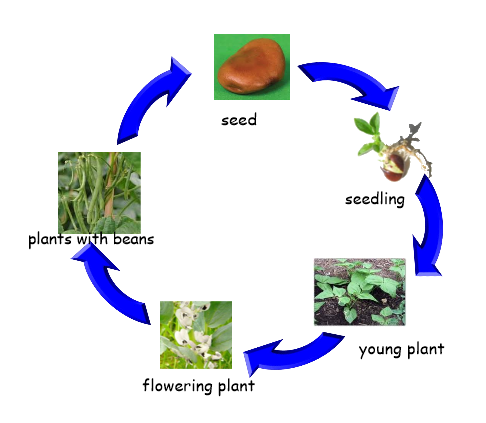 Can you make a draw the different stages of the life of a bean?